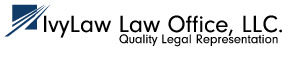 Jumoke Oladapo Invites you to her                 Free Online Presentation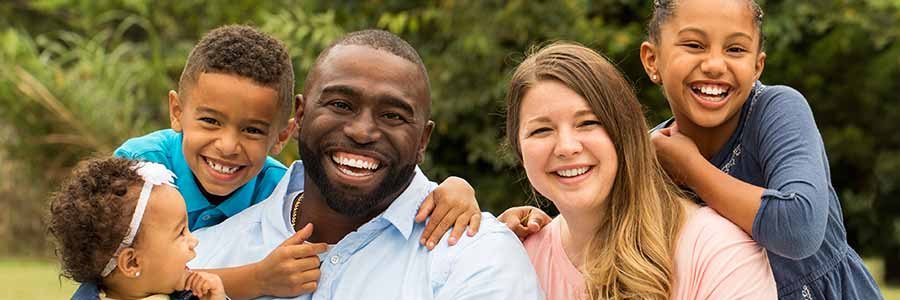 Join us on Friday, October 16th and Saturday, October 17th for our FREE training on Wills, Trusts and Estate Planning!! You will have a true understanding of the necessary legal documents needed to keep your family out of court, and out of conflict, in the event something happens to you. Sign up today and receive a complementary legal planning book for parents upon registration!! To register click www.willsandtrustattorney.com Free online Presentation Pre-Registration is required.Topic: Estate and Legacy Planning: How to keep your family out of Court and ConflictDue to high demand, Choose ONLY One Day to AttendDates:      Friday, October 16th at 1:00pm                                      orSaturday, October 17th at 10:00amTo Register: click www.willsandtrustattorney.com Free Giveaway!FREE BONUSES: The Best-Selling Book on Legal Planning for Parents, Wear Clean Underwear + 
the Webinar Workbook—Sent Immediately When You RegisterWHAT YOU'LL LEARN DURING THIS FREE WEBINAR....WILL, TRUST OR ? What do you really need to keep your family out of court and out of conflict when something happens to you? We'll cover all of it in detail, including the 3 biggest fears most people have when it comes to estate planning. DON'T FAIL YOUR LOVED ONESEven if you've created a plan, it may not work when your family needs it. Meet the "Bliss Family" and see exactly why most plans fail and how you can put in place a plan for peace of mind…because your family deserves it.WHAT IT COSTSMost people wonder what estate planning should cost and whether they even need one. We'll guide you to know what it should cost, and also describe our estate planning process so you know your options.